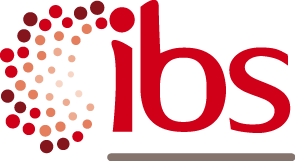 FORMULAIRE DEMANDE D’ACCES SUR LE CAMPUS EPNAPPLICATION FORM FOR ACCESS ON EPN CAMPUSNOM du VISITEUR/ Family (last) name : PRENOM / Given (first) Name :DATE DE NAISSANCE / Date of birth (dd/mm/yyyy) : …..../..…./……...LIEU DE NAISSANCE / Place of birth : PAYS DE NAISSANCE / Country of birth :SEXE/Sex : F ou MNATIONALITE /Nationality : ADRESSE EMAIL VISITEUR* / Visitor email adress* : EMPLOYEUR/Company : ADRESSE COMPLETE DE L’EMPLOYEUR /full address of the company : DATE D’ARRIVEE SUR LE SITE/Date of arrival on EPN Campus :   …..../..…./……...DATE DE DEPART DU SITE/ Date of departure :  …..../….../……...MOTIF DE L’AVIS D’ENTREE /reason to come to EPN campus :  * L’adresse email du visiteur est obligatoire. L’ILL, l’institut en charge des accès sur le site, lui enverra un email pour obtenir son consentement RGDP (Règlement de Protection des Données).* Visitor email address is mandatory. The ILL, the institute in charge of access to the site, will send him/her an email to obtain his/her GDPR (General Data Protection Regulation) consent.